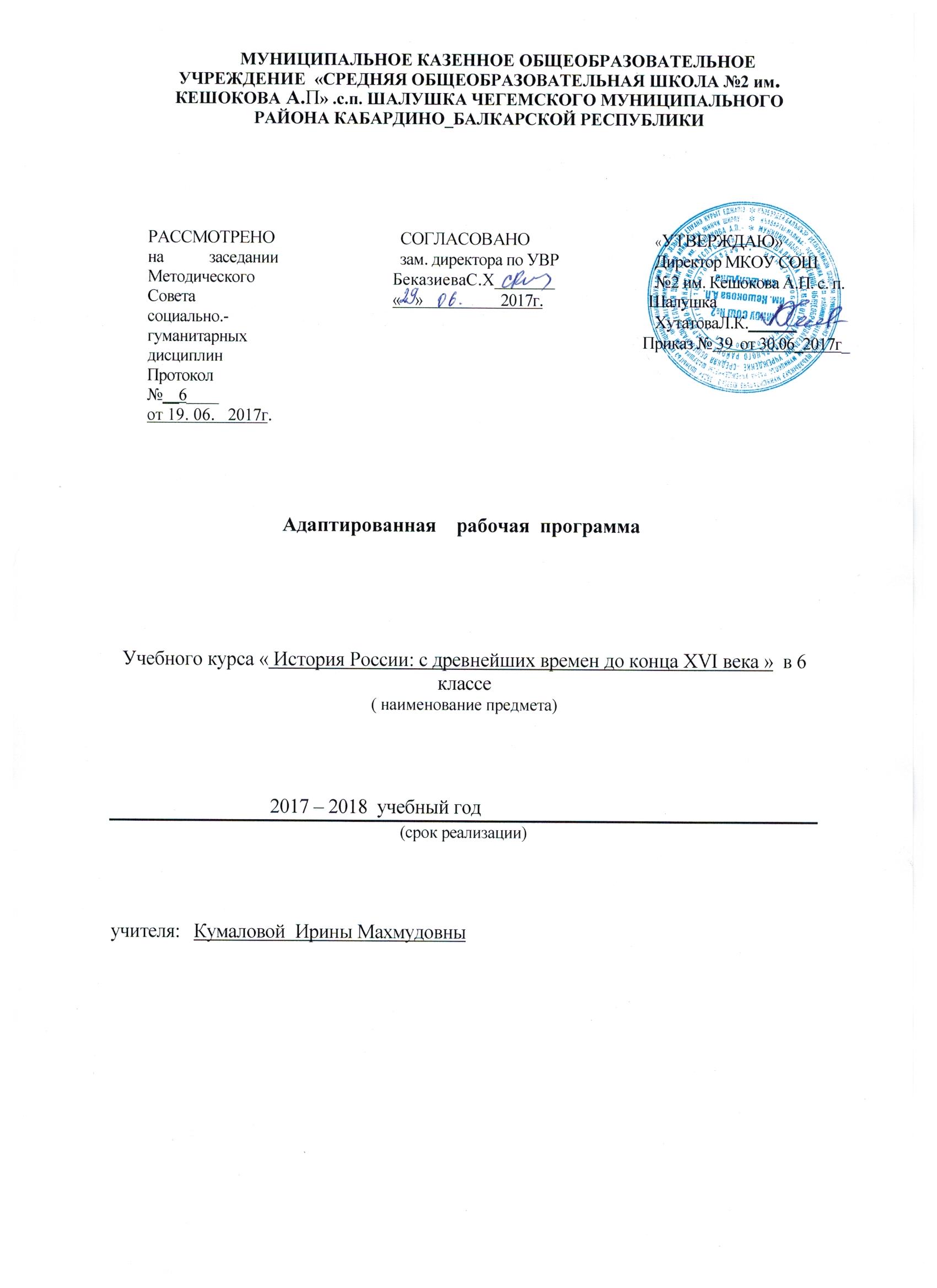 Пояснительная запискаАдаптированная рабочая программа по истории России для 6 класса. линии УМК под ред. Андреева И.Л., Федорова И.Н.составлена на основе: - программы для общеобразовательных учреждений; содержание рабочей программы адаптировано с учетом обучения детей с задержкой психического развития (ЗПР)- Федерального государственного образовательного стандарта основного общего образования, утвержденного приказом Министерства образования и науки РФ от 17 декабря 2010 года №1897; - Примерной  программы по истории России 6-10 кл. под ред. И.Л.Андреева, О.В. Волобуева – М.: Дрофа, 2016., разработанной в соответствии с федеральным государственным стандартом основного общего образования; Рабочая программа разработана в соответствии: - с основной образовательной программой основного общего образования МКОУ СОШ№2 им. Кешокова А.П. с.п. Шалушка; -  учебным планом   МКОУ СОШ№2 им. Кешокова А.П. с.п. Шалушка; - локальным актом  МКОУ СОШ№2 им. Кешокова А.П. с.п. Шалушка "Положение о разработке и утверждении рабочих программ отдельных учебных предметов, курсов, дисциплин (модулей)»; Рабочая программа предназначена для изучения истории России  в 6 классах по учебнику История России с древнейших времен до XVI века  под ред.  Андреева И.Л., Фёдорова И.Н. – М.: Дрофа, 2016. Учебник входит в Федеральный перечень учебников, рекомендованный Министерством образования и науки РФ к использованию в образовательном процессе в общеобразовательных учреждениях и утвержденный приказом Министерства образования и науки РФ от 31 марта 2014 года №253 (с изменениями и дополнениями от 5 июля, 2017 г.). Учебник имеет гриф «Рекомендовано Министерством образования и науки РФ» Описание места учебного предмета в учебном плане В соответствии с учебным планом МКОУ СОШ№2 им. Кешокова А.П. с.п. Шалушка. Рабочая программа рассчитана на преподавание истории в  6 классах в объеме 70  часов, из них 36 часов отведено на изучение курса истории России и 34 часа на изучение Всеобщей истории.  Количество часов для изучения истории России – 36часов. Количество часов в неделю – 2 часов. Количество контрольных работ - 6Используемый УМКПланируемые результаты освоения учебного предметаТребования к результатам обучения предполагают реализацию деятельностного, компетентностного и личностно ориентированного подходов в процессе усвоения программы, что в конечном итоге обеспечит овладение учащимися знаниями, различными видами деятельности и умениями, их реализующими.Личностные результаты:  осознание своей идентичности как гражданина страны, члена семьи, этнической и религиозной группы, локальной и региональной общности;освоение гуманистических традиций, , уважение прав и свобод человека;способность к определению своей позиции и ответственному поведению в современном обществе;понимание культурного многообразия мира, уважение к культуре своего и других народов, толерантность.Метапредметные результаты: овладение умениями работать с учебной и внешкольной информацией (анализировать и обобщать факты, составлять простой и развернутый план, тезисы, конспект, формулировать и обосновывать выводы и т.д.), Предметные результаты:овладение целостными представлениями об историческом пути народов своей страны и человечества как необходимой основой для миропонимания и познания современного общества;умения изучать и систематизировать информацию из различных исторических и современных  источников, раскрывая ее социальную принадлежность и познавательную ценность;готовность применять исторические знания для выявления и сохранения исторических и культурных памятников своей страны и мира.Содержание учебного предметаЧто изучает история. Кто изучает историю. Как изучают историю. Роль и место России в мировой истории. Проблемы периодизации российской истории. Источники по истории России. Основные этапы развития исторической мысли в России. Глава 1. Народы и государства Восточной Европы в древности.Народы и государства на территории нашей страны в древностиЗаселение территории нашей страны человеком. Каменный век. Особенности перехода от присваивающего хозяйства к про- изводящему на территории Северной Евразии. Ареалы древнейшего земледелия и скотоводства. Появление металлических орудий и их влияние на первобытное общество. Центры древнейшей металлургии в Северной Евразии. Кочевые общества евразийских степей в эпоху бронзы и раннем железном веке. Степь и ее роль в распространении культурных взаимовлияний.Народы, проживавшие на этой территории до середины I тысячелетия до н. э. Античные города-государства Северного Причерноморья. Боспорское царство. Скифское царство. Дербент.Восточная Европа в середине I тыс. н.э.Великое переселение народов. Миграция готов. Нашествие гуннов. Вопрос о славянской прародине и происхождении славян. Расселение славян, их разделение на три ветви — восточных, западных и южных славян. Славянские общности Восточной Европы. Их соседи- балты и финно-угры. Хозяйство восточных славян, их общественный строй и политическая организация. Возникновение княжеской власти. Традиционные верования. Страны и народы Восточной Европы, Сибири и Дальнего Востока. Тюркский каганат. Хазарский каганат. Волжская Булгария.Глава 2. Русь в 9 – первой половине 12 вв. Исторические условия складывания русской государственности: природно-климатический фактор и политические процессы в Европе в конце I тыс. н. э. Формирование новой политической и этнической карты континента.Государства Центральной и Западной Европы. Первые известия о Руси. Проблема образования Древнерусского государства. Начало династии Рюриковичей.Формирование территории государства Русь. Дань и полюдье. Первые русские князья. Отношения с Византийской империей, странами Центральной, Западной и Северной Европы, кочевниками европейских степей. Русь в международной торговле. Путь из варяг в греки. Волжский торговый путь.Принятие христианства и его значение. Византийское наследие на Руси.Русь в конце X — начале XII векаТерритория и население государства Русь/Русская земля. Крупнейшие города Руси. Новгород как центр освоения севера Восточной Европы, колонизация Русской равнины. Территориально-политическая структура Руси: волости. Органы власти: князь, посадник, тысяцкий, вече. Внутриполитическое развитие. Борьба за власть между сыновьями Владимира Святого. Ярослав Мудрый. Русь при Ярославичах. Владимир Мономах. Русская церковь.Общественный строй Руси: дискуссии в исторической науке. Князья, дружина. Духовенство. Городское население. Купцы. Категории рядового и зависимого населения. Древнерусское право:«Русская Правда», церковные уставы.Русь в социально-политическом контексте Евразии. Внешняя политика и международные связи: отношения с Византией, печенегами, половцами (Дешти-Кипчак), странами Центральной, Западной и Северной Европы.Культурное  пространствоРусь в культурном контексте Евразии. Картина мира средне- векового человека. Повседневная жизнь, сельский и городской быт. Положение  женщины.  Дети  и  их  воспитание.  Календарь и хронология.Древнерусская культура. Формирование единого культурного пространства. Кирилло-мефодиевская традиция на Руси. Письменность.  Распространение  грамотности,  берестяные грамоты.«Новгородская псалтирь». «Остромирово Евангелие». Появление древнерусской литературы. «Слово о Законе и Благодати» митрополита Илариона. Произведения летописного жанра. «Повесть временных лет». Первые русские жития. Произведения Владимира Мономаха. Иконопись. Искусство книги. Архитектура. Начало храмового строительства: Десятинная церковь, София Киевская, София Новгородская. Материальная культура. Ремесло. Военное дело и оружие.Глава 3.  Русь в середине XII — начале XIII века. Формирование системы земель — самостоятельных государств. Важнейшие земли, управляемые ветвями княжеского рода Рюриковичей: Черниговская, Смоленская, Галицкая, Волынская, Суздальская.  Земли,  имевшие  особый  статус:  Киевская  и Новгородская. Эволюция общественного строя и права. Внешняя политика русских земель в евразийском контексте.Формирование региональных центров культуры: летописание и памятники литературы: «Киево-Печерский патерик», «Моление» Даниила Заточника, «Слово о полку Игореве». Белокаменные храмы Северо-Восточной Руси: Успенский собор во Влади- мире, церковь Покрова на Нерли, Георгиевский собор Юрьева-Польского.Глава 4. Русские земли в середине XIII—XIV веке.Возникновение Монгольской империи. Завоевания Чингисхана и его потомков. Походы Батыя на Восточную Европу. Возникновение Золотой Орды. Судьбы русских земель после монгольского нашествия. Система зависимости русских земель от ордынских ханов (так называемое ордынское иго).Южные и западные русские земли. Возникновение Литовского государства и включение в его состав части русских земель. Северо-западные земли: Новгородская и Псковская. Политический строй Новгорода и Пскова. Роль вече и князя. Новгород в системе балтийских связей.Ордена крестоносцев и борьба с их экспансией на западных границах Руси. Александр Невский: его взаимоотношения с Золотой Ордой. Княжества Северо-Восточной Руси. Борьба за великое княжение Владимирское. Противостояние Твери и Москвы.Глава 5. Русские земли в XII –первой половине  XVвв.  Усиление Московского княжества. Дмитрий Донской. Куликовская битва. Закрепление первенствующего положения московских князей.Перенос митрополичьей кафедры в Москву. Роль Православной церкви в ордынский период русской истории. Сергий Радонежский. Расцвет раннемосковского искусства. Соборы Кремля.Народы и государства степной зоны Восточной Европы и Сибири в XIII—XV векахЗолотая Орда: государственный строй, население, экономика, культура. Города и кочевые степи. Принятие ислама. Ослабление государства во второй половине XIV в., нашествие Тимура.Распад Золотой Орды, образование татарских ханств. Казанское ханство. Сибирское ханство. Астраханское ханство. Ногайская Орда. Крымское ханство. Касимовское ханство. Дикое По- ле. Народы Северного Кавказа. Итальянские фактории Причерноморья (Каффа, Тана, Солдайя и др.) и их роль в системе торговых и политических связей Руси с Западом и Востоком. Культурное  пространство.Изменения в представлениях о картине мира в Евразии в связи с завершением монгольских завоеваний. Культурное взаимодействие цивилизаций. Межкультурные связи и коммуникации (взаимодействие и взаимовлияние русской культуры и культур народов Евразии). Летописание. Памятники Куликовского цикла. Жития. Епифаний Премудрый. Архитектура. Изобразительное искусство. Феофан Грек. Андрей Рублев.Глава 6. Формирование единого Русского государства в XV веке Борьба за русские земли между Литовским и Московским государствами. Объединение русских земель вокруг Москвы. Междоусобная война в Московском княжестве второй четверти XV в. Василий Темный. Новгород и Псков в XV в.: политический строй, отношения с Москвой, Ливонским орденом, Ганзой, Великим княжеством Литовским. Падение Византии и рост церковно- политической   роли   Москвы   в   православном   мире.    Теория«Москва — третий Рим». Иван III. Присоединение Новгорода     и Твери. Ликвидация зависимости от Золотой Орды. Расширение международных связей Московского государства. Принятие общерусского Судебника. Формирование аппарата управления единого государства. Перемены в устройстве двора великого князя: новая государственная символика; царский титул и регалии; дворцовое и церковное строительство. Московский Кремль.Культурное  пространствоИзменения восприятия мира. Сакрализация великокняжеской власти. Флорентийская уния. Установление автокефалии Русской церкви. Внутрицерковная борьба (иосифляне и нестяжатели, ереси). Развитие культуры единого Русского государства. Летописание: общерусское и региональное. Житийная литература. «Хождение за три моря» Афанасия Никитина. Архитектура. Изобразительное искусство. Повседневная жизнь горожан и сельских жителей в древнерусский и раннемосковский периоды.Календарно -тематическое планирование   по истории России. 6 класс                        Тематическое планирование Порядковый номер учебникаАвтор/авторский коллективНаименование учебникаКлассНаименование издателя(ей) учебникаАдрес страницы об учебникеАдрес страницы об учебнике на официальном сайте издателя (издательства)1.2.2.Общественно-научные предметы (предметная область)Общественно-научные предметы (предметная область)Общественно-научные предметы (предметная область)Общественно-научные предметы (предметная область)1.2.2.1История России (учебный предмет)История России (учебный предмет)История России (учебный предмет)История России (учебный предмет)1.2.2.1.6.1Андреев И.Л., Фёдоров И.Н.История России с древнейших времен до XVI века6Издательство «Дрофа»http://www.drofa.ru/history/№ п/пНаименование раздела и темКол-во часов Планируемые результаты обучения Планируемые результаты обучения Планируемые результаты обучения Планируемые результаты обучения Планируемые результаты обучения Планируемые результаты обученияДатаДатаДатапримечанияпримечанияпримечанияпримечанияпримечанияпримечанияпримечанияпримечанияпримечанияпримечанияпримечанияпримечанияпримечанияпримечанияпримечания№ п/пНаименование раздела и темКол-во часовпредметныепредметныеметапредметныеметапредметныеЛичностные Личностные План План факт1 Человек и история 1Научатся определять что изучает история Отечества Получат возможность научиться: определять исторические источники по истории нашей Родины Научатся определять что изучает история Отечества Получат возможность научиться: определять исторические источники по истории нашей Родины Регулятивные: планируют свои действия в соответствии с поставленной задачей и условиями ее реализации, в том числе во внутреннем планеПознавательные: ставят и формулируют проблему и цели урока; осознанно и произвольно строят сообщения в устной и письменной форме, в том числе творческого и исследовательского характераКоммуникативные: адекватно используют речевые средства для эффективного решения разнообразных коммуникативных задачРегулятивные: планируют свои действия в соответствии с поставленной задачей и условиями ее реализации, в том числе во внутреннем планеПознавательные: ставят и формулируют проблему и цели урока; осознанно и произвольно строят сообщения в устной и письменной форме, в том числе творческого и исследовательского характераКоммуникативные: адекватно используют речевые средства для эффективного решения разнообразных коммуникативных задачОпределяют внутреннюю позицию обучающегося на уровне положительного отношения к образовательному процессу; понимают необходимость учения, выраженного в преобладании учебно-познавательных мотивов и предпочтении социального способа оценки знанийОпределяют внутреннюю позицию обучающегося на уровне положительного отношения к образовательному процессу; понимают необходимость учения, выраженного в преобладании учебно-познавательных мотивов и предпочтении социального способа оценки знанийГлава I. Древняя Русь в VII – первой половине XII в. (4ч.)Глава I. Древняя Русь в VII – первой половине XII в. (4ч.)Глава I. Древняя Русь в VII – первой половине XII в. (4ч.)Глава I. Древняя Русь в VII – первой половине XII в. (4ч.)Глава I. Древняя Русь в VII – первой половине XII в. (4ч.)Глава I. Древняя Русь в VII – первой половине XII в. (4ч.)Глава I. Древняя Русь в VII – первой половине XII в. (4ч.)Глава I. Древняя Русь в VII – первой половине XII в. (4ч.)Глава I. Древняя Русь в VII – первой половине XII в. (4ч.)Глава I. Древняя Русь в VII – первой половине XII в. (4ч.)Глава I. Древняя Русь в VII – первой половине XII в. (4ч.)Глава I. Древняя Русь в VII – первой половине XII в. (4ч.)Глава I. Древняя Русь в VII – первой половине XII в. (4ч.)Глава I. Древняя Русь в VII – первой половине XII в. (4ч.)Глава I. Древняя Русь в VII – первой половине XII в. (4ч.)Глава I. Древняя Русь в VII – первой половине XII в. (4ч.)Глава I. Древняя Русь в VII – первой половине XII в. (4ч.)Глава I. Древняя Русь в VII – первой половине XII в. (4ч.)Глава I. Древняя Русь в VII – первой половине XII в. (4ч.)Глава I. Древняя Русь в VII – первой половине XII в. (4ч.)Глава I. Древняя Русь в VII – первой половине XII в. (4ч.)Глава I. Древняя Русь в VII – первой половине XII в. (4ч.)Глава I. Древняя Русь в VII – первой половине XII в. (4ч.)Глава I. Древняя Русь в VII – первой половине XII в. (4ч.)Глава I. Древняя Русь в VII – первой половине XII в. (4ч.)Глава I. Древняя Русь в VII – первой половине XII в. (4ч.)Глава I. Древняя Русь в VII – первой половине XII в. (4ч.)2Древнейшие люди на территории Восточно – Европейской равнины.1Научатся определять термины: городище, дань, колонизация, каганат, рось. Получат возможность научиться: называть соседей славян, показывать на карте Тюркский и Аварский каганат, давать сравнительную характеристику Волжской Булгарии и Хазарского каганатаНаучатся определять термины: городище, дань, колонизация, каганат, рось. Получат возможность научиться: называть соседей славян, показывать на карте Тюркский и Аварский каганат, давать сравнительную характеристику Волжской Булгарии и Хазарского каганатаРегулятивные: определяют последовательность промежуточных целей с учётом конечного результата; составляют план и определяют последовательность действий. Познавательные: ориентируются в разнообразии способов решения познавательных задач, выбирают наиболее эффективные из них. Коммуникативные: договариваются о распределении функций и ролей в совместной деятельности; задают вопросы, необходимые для организации собственной деятельности и сотрудничества с партнёромРегулятивные: определяют последовательность промежуточных целей с учётом конечного результата; составляют план и определяют последовательность действий. Познавательные: ориентируются в разнообразии способов решения познавательных задач, выбирают наиболее эффективные из них. Коммуникативные: договариваются о распределении функций и ролей в совместной деятельности; задают вопросы, необходимые для организации собственной деятельности и сотрудничества с партнёромВыражают устойчивые эстетические предпочтения и ориентации на искусство, как значимую сферу человеческой жизниВыражают устойчивые эстетические предпочтения и ориентации на искусство, как значимую сферу человеческой жизни3История народов Восточной Европы в 1 тыс. до н.э. – сер 6в. Н.э. 1Научатся определять термины: индоевропейцы, подсечно-огневое земледелие, борона, серп, бортничество, вече, идолы, волхвы, кудесники, народное ополчение.Получат возможность научиться: показывать на карте расселение восточных славян, называть восточнославянские племена, их занятия и верованияНаучатся определять термины: индоевропейцы, подсечно-огневое земледелие, борона, серп, бортничество, вече, идолы, волхвы, кудесники, народное ополчение.Получат возможность научиться: показывать на карте расселение восточных славян, называть восточнославянские племена, их занятия и верованияРегулятивные: принимают и сохраняют учебную задачу; планируют свои действия в соответствии с поставленной задачей и условиями её реализации, в том числе во внутреннем плане.Познавательные: используют знаково-символические средства, в том числе модели и схемы для решения познавательных задач.Коммуникативные: аргументируют свою позицию и координируют её с позициями партнёров в сотрудничестве при выработке общего решения в совместной деятельностиРегулятивные: принимают и сохраняют учебную задачу; планируют свои действия в соответствии с поставленной задачей и условиями её реализации, в том числе во внутреннем плане.Познавательные: используют знаково-символические средства, в том числе модели и схемы для решения познавательных задач.Коммуникативные: аргументируют свою позицию и координируют её с позициями партнёров в сотрудничестве при выработке общего решения в совместной деятельностиПроявляют эмпатию, как осознанное понимание чувств других людей и сопереживание имПроявляют эмпатию, как осознанное понимание чувств других людей и сопереживание им4.Первые государства на территории восточной Европы. 1Научатся определять термины: городище, дань, колонизация, каганат, рось.Получат возможность научиться: называть соседей славян, показывать на карте Тюркский и Аварский каганат, давать сравнительную характеристику Волжской Булгарии и Хазарского каганатаНаучатся определять термины: городище, дань, колонизация, каганат, рось.Получат возможность научиться: называть соседей славян, показывать на карте Тюркский и Аварский каганат, давать сравнительную характеристику Волжской Булгарии и Хазарского каганатаРегулятивные: определяют последовательность промежуточных целей с учетом конечного результата, составляют план и алгоритм действий.Познавательные: ориентируются в разнообразии способов решения познавательных задач, выбирают наиболее эффективные из нихКоммуникативные: договариваются о распределении функций и ролей в совместной деятельности; задают вопросы, необходимые для организации собственной деятельности и сотрудничества с партнеромРегулятивные: определяют последовательность промежуточных целей с учетом конечного результата, составляют план и алгоритм действий.Познавательные: ориентируются в разнообразии способов решения познавательных задач, выбирают наиболее эффективные из нихКоммуникативные: договариваются о распределении функций и ролей в совместной деятельности; задают вопросы, необходимые для организации собственной деятельности и сотрудничества с партнеромВыражают устойчивые эстетические предпочтения и ориентации на искусство, как значимую сферу человеческой жизниВыражают устойчивые эстетические предпочтения и ориентации на искусство, как значимую сферу человеческой жизни5Контрольная работа 1Научатся определять термины, изученные в главе «Народы и государства Восточной Европы в древности.» Получат возможность научиться: называть главные события, основные достижения истории и культурыНаучатся определять термины, изученные в главе «Народы и государства Восточной Европы в древности.» Получат возможность научиться: называть главные события, основные достижения истории и культурыРегулятивные: планируют свои действия в соответствии с поставленной задачей и условиями ее реализации, в том числе во внутреннем планеПознавательные: ставят и формулируют проблему и цели урока; осознанно и произвольно строят сообщения в устной и письменной форме, в том числе творческого и исследовательского характераКоммуникативные: адекватно используют речевые средства для эффективного решения разнообразных коммуникативных задачРегулятивные: планируют свои действия в соответствии с поставленной задачей и условиями ее реализации, в том числе во внутреннем планеПознавательные: ставят и формулируют проблему и цели урока; осознанно и произвольно строят сообщения в устной и письменной форме, в том числе творческого и исследовательского характераКоммуникативные: адекватно используют речевые средства для эффективного решения разнообразных коммуникативных задачОпределяют внутреннюю позицию обучающегося на уровне положительного отношения к образовательному процессу; понимают необходимость учения, выраженного в преобладании учебно-познавательных мотивов и предпочтении социального способа оценки знанийОпределяют внутреннюю позицию обучающегося на уровне положительного отношения к образовательному процессу; понимают необходимость учения, выраженного в преобладании учебно-познавательных мотивов и предпочтении социального способа оценки знанийГлава 2. Русь в IX  - в первой половине  XII вв. (10ч)Глава 2. Русь в IX  - в первой половине  XII вв. (10ч)Глава 2. Русь в IX  - в первой половине  XII вв. (10ч)Глава 2. Русь в IX  - в первой половине  XII вв. (10ч)Глава 2. Русь в IX  - в первой половине  XII вв. (10ч)Глава 2. Русь в IX  - в первой половине  XII вв. (10ч)Глава 2. Русь в IX  - в первой половине  XII вв. (10ч)Глава 2. Русь в IX  - в первой половине  XII вв. (10ч)Глава 2. Русь в IX  - в первой половине  XII вв. (10ч)6-7Образование Древнерусского государства2Научатся определять термины: государство, дружина, князь, воевода. Получат возможность научиться: показывать на карте путь из варяг в греки и русские города, называть ключевые черты племенного управления, извлекать полезную информацию из исторических источниковРегулятивные: планируют свои действия в соответствии с поставленной задачей и условиями её реализации, оценивают правильность выполнения действия.Познавательные: самостоятельно выделяют и формулируют познавательную цель, используют общие приёмы решения поставленных задач.Коммуникативные: участвуют в коллективном обсуждении проблем, проявляют активность во взаимодействии для решения коммуникативных и познавательных задачРегулятивные: планируют свои действия в соответствии с поставленной задачей и условиями её реализации, оценивают правильность выполнения действия.Познавательные: самостоятельно выделяют и формулируют познавательную цель, используют общие приёмы решения поставленных задач.Коммуникативные: участвуют в коллективном обсуждении проблем, проявляют активность во взаимодействии для решения коммуникативных и познавательных задачПроявляют доброжелательность и эмоционально- нравственную отзывчивость, эмпатию, как понимание чувств других людей и сопереживание имПроявляют доброжелательность и эмоционально- нравственную отзывчивость, эмпатию, как понимание чувств других людей и сопереживание имПроявляют доброжелательность и эмоционально- нравственную отзывчивость, эмпатию, как понимание чувств других людей и сопереживание им8-9Русь в конце X – первой половине   XI в. Становление государства.2Научатся определять термины: уроки, погосты, реформа.Получат возможность научиться: составлять развернутый план изложения темы, называть имена и деяния первых русских князей, анализировать значение налоговой реформы княгини Ольги, давать личностную характеристику Святослава характеризовать политику Владимира Святославовича, понимать значение принятия христианства для дальнейшего развития государстваРегулятивные: адекватно воспринимают предложения и оценку учителей, товарищей, родителей и других людей.Познавательные: выбирают наиболее эффективные способы решения . задач, контролируют и оценивают процесс и результат деятельности. Коммуникативные: договариваются о распределении функций и ролей в совместной деятельностиРегулятивные: адекватно воспринимают предложения и оценку учителей, товарищей, родителей и других людей.Познавательные: выбирают наиболее эффективные способы решения . задач, контролируют и оценивают процесс и результат деятельности. Коммуникативные: договариваются о распределении функций и ролей в совместной деятельностиОпределяют свою личностную позицию, адекватную дифференцированную оценку своих успехов в учебеОпределяют свою личностную позицию, адекватную дифференцированную оценку своих успехов в учебеОпределяют свою личностную позицию, адекватную дифференцированную оценку своих успехов в учебе10-11Русь в середине XI – начале  XII в.2Научатся определять термины: правда, посадники, вотчины, смерды, закупы, рядовичи, холопы.Получат возможность научиться: определять причины междоусобиц, характеризовать политику Ярослава Мудрого, называть группы зависимого населения РусиРегулятивные: ставят учебную задачу, определяют последовательность промежуточных целей с учётом конечного результата, составляют план и алгоритм действий.Познавательные: самостоятельно выделяют и формулируют познавательную цель, используют общие приёмы решения задач.Коммуникативные: допускают возможность различных точек зрения, в том числе не совпадающих с их собственной, и ориентируются на позицию партнёра в общении и взаимодействииРегулятивные: ставят учебную задачу, определяют последовательность промежуточных целей с учётом конечного результата, составляют план и алгоритм действий.Познавательные: самостоятельно выделяют и формулируют познавательную цель, используют общие приёмы решения задач.Коммуникативные: допускают возможность различных точек зрения, в том числе не совпадающих с их собственной, и ориентируются на позицию партнёра в общении и взаимодействииПроявляют устойчивый учебно- познавательный интерес к новым общим способам решения задачПроявляют устойчивый учебно- познавательный интерес к новым общим способам решения задачПроявляют устойчивый учебно- познавательный интерес к новым общим способам решения задач12Общественный строй Древней Руси 1Научатся определять термины: лихие люди, скоморохи, гусляры, шишаки, хоромы, терем, изба, слобода, сени, зипуны, порты, онучи, епанча.Получат возможность научиться: составлять рассказ «Один день жизни крестьянина (горожанина, князя, ремесленника)»Регулятивные: принимают и сохраняют учебную задачу, учитывают выделенные учителем ориентиры действия в новом учебном материале в сотрудничестве с учителем. Познавательные: формулируют проблему урока, самостоятельно создают алгоритм деятельности при решении проблемы. Коммуникативные: проявляют активность во взаимодействии для решения коммуникативных и познавательных задач (задают вопросы, формулируют свои затруднения, предлагают помощь и сотрудничество)Регулятивные: принимают и сохраняют учебную задачу, учитывают выделенные учителем ориентиры действия в новом учебном материале в сотрудничестве с учителем. Познавательные: формулируют проблему урока, самостоятельно создают алгоритм деятельности при решении проблемы. Коммуникативные: проявляют активность во взаимодействии для решения коммуникативных и познавательных задач (задают вопросы, формулируют свои затруднения, предлагают помощь и сотрудничество)Имеют целостный, социально ориентированный взгляд на мир в единстве и разнообразии народов, культур и религий Имеют целостный, социально ориентированный взгляд на мир в единстве и разнообразии народов, культур и религий Имеют целостный, социально ориентированный взгляд на мир в единстве и разнообразии народов, культур и религий 13-14Древнерусская культура2Научатся определять термины: былины, зодчество, фрески, мозаика, зернь, скань, эмаль. Получат возможность научиться: давать характеристику культуры Древней Руси, устанавливать причинно-следственные связи между христианством и культурными ценностямиРегулятивные: учитывают установленные правила в планировании и контроле способа решения, осуществляют пошаговый контроль.Познавательные: самостоятельно создают алгоритмы деятельности при решении проблем различного характера.Коммуникативные: учитывают разные мнения и стремятся к координации различных позиций в сотрудничестве, формулируют собственное мнение и позициюРегулятивные: учитывают установленные правила в планировании и контроле способа решения, осуществляют пошаговый контроль.Познавательные: самостоятельно создают алгоритмы деятельности при решении проблем различного характера.Коммуникативные: учитывают разные мнения и стремятся к координации различных позиций в сотрудничестве, формулируют собственное мнение и позициюВыражают адекватное понимание причин успеха/ неуспеха учебной деятельностиВыражают адекватное понимание причин успеха/ неуспеха учебной деятельностиВыражают адекватное понимание причин успеха/ неуспеха учебной деятельности15Контрольная работа «Древняя Русь в VIII — первой половине XII в.»1Научатся определять термины, изученные в главе «Древняя Русь в XI — первой половине XII в.».Получат возможность научиться: называть главные события, основные достижения истории и культурыРегулятивные: планируют свои действия в соответствии с поставленной задачей и условиями её реализации, в том числе во внутреннем плане.Познавательные: ставят и формулируют цели и проблему урока; осознанно и произвольно строят сообщения в устной и письменной форме, в том числе творческого и исследовательского характера.Коммуникативные: адекватно используют речевые средства для эффективного решения разнообразных коммуникативных задачРегулятивные: планируют свои действия в соответствии с поставленной задачей и условиями её реализации, в том числе во внутреннем плане.Познавательные: ставят и формулируют цели и проблему урока; осознанно и произвольно строят сообщения в устной и письменной форме, в том числе творческого и исследовательского характера.Коммуникативные: адекватно используют речевые средства для эффективного решения разнообразных коммуникативных задачОпределяют внутреннюю позицию обучающегося на уровне положительного отношения к образовательному процессу, понимают необходимость учения, выраженную в преобладании учебно-познава- тельных мотивов и предпочтении социального способа оценки знанийОпределяют внутреннюю позицию обучающегося на уровне положительного отношения к образовательному процессу, понимают необходимость учения, выраженную в преобладании учебно-познава- тельных мотивов и предпочтении социального способа оценки знанийОпределяют внутреннюю позицию обучающегося на уровне положительного отношения к образовательному процессу, понимают необходимость учения, выраженную в преобладании учебно-познава- тельных мотивов и предпочтении социального способа оценки знанийГлава 3. РУСЬ в середине  XII —  начале XIII ВВ. (6часов)Глава 3. РУСЬ в середине  XII —  начале XIII ВВ. (6часов)Глава 3. РУСЬ в середине  XII —  начале XIII ВВ. (6часов)Глава 3. РУСЬ в середине  XII —  начале XIII ВВ. (6часов)Глава 3. РУСЬ в середине  XII —  начале XIII ВВ. (6часов)Глава 3. РУСЬ в середине  XII —  начале XIII ВВ. (6часов)Глава 3. РУСЬ в середине  XII —  начале XIII ВВ. (6часов)Глава 3. РУСЬ в середине  XII —  начале XIII ВВ. (6часов)Глава 3. РУСЬ в середине  XII —  начале XIII ВВ. (6часов)Глава 3. РУСЬ в середине  XII —  начале XIII ВВ. (6часов)Глава 3. РУСЬ в середине  XII —  начале XIII ВВ. (6часов)Глава 3. РУСЬ в середине  XII —  начале XIII ВВ. (6часов)16Начало удельного периода.   Княжества Южной Руси.1Научатся определять термины: «Правда Ярославичей», половцы, эксплуатация. Получат возможность научиться: характеризовать политику Владимира Мономаха, называть причины политической раздробленности, извлекать полезную информацию из исторических источников.  научиться: свободно излагать подготовленные сообщения по теме, сравнивать политическое устройство Владимиро-Суздальского, Новгородского и Галицко-Волынского княжествРегулятивные: определяют последовательность промежуточных целей с учётом конечного результата, составляют план и алгоритм действий.Познавательные: ориентируются в разнообразии способов решения познавательных задач, выбирают наиболее эффективные из них. Коммуникативные: договариваются о распределении функций и ролей в совместной деятельности; задают вопросы, необходимые для организации собственной деятельности и сотрудничества с партнёромРегулятивные: определяют последовательность промежуточных целей с учётом конечного результата, составляют план и алгоритм действий.Познавательные: ориентируются в разнообразии способов решения познавательных задач, выбирают наиболее эффективные из них. Коммуникативные: договариваются о распределении функций и ролей в совместной деятельности; задают вопросы, необходимые для организации собственной деятельности и сотрудничества с партнёромВыражают устойчивые эстетические предпочтения и ориентации на искусство, как значимую сферу человеческой жизниВыражают устойчивые эстетические предпочтения и ориентации на искусство, как значимую сферу человеческой жизни17Княжества  Северо- Восточной Руси.1Научатся определять имена выдающихся владимиро-суздальских князей.Получат возможность научиться: характеризовать государственно- политическое устройство княжества и показывать Владимиро-Суздальское княжество на карте, определять направления деятельности владимиро-суздальских князейРегулятивные: принимают и сохраняют учебную задачу; планируют свои действия в соответствии с поставленной задачей и условиями её реализации, в том числе во внутреннем плане. Познавательные: используют знаково-символические средства, в том числе модели и схемы для решения познавательных задач. Коммуникативные: аргументируют свою позицию и координируют её с позициями партнёров в сотрудничестве при выработке общего решения в совместной деятельностиРегулятивные: принимают и сохраняют учебную задачу; планируют свои действия в соответствии с поставленной задачей и условиями её реализации, в том числе во внутреннем плане. Познавательные: используют знаково-символические средства, в том числе модели и схемы для решения познавательных задач. Коммуникативные: аргументируют свою позицию и координируют её с позициями партнёров в сотрудничестве при выработке общего решения в совместной деятельностиПроявляют эмпатию, как осознанное понимание чувств других людей и сопереживание имПроявляют эмпатию, как осознанное понимание чувств других людей и сопереживание им18Боярские республики Северо – Западной Руси.1Научатся определять термины: боярская республика, посадник, вечевой колокол, владыка, тысяцкий. Регулятивные: планируют свои действия в соответствии с поставленной задачей и условиями её реализации, оценивают правильность выполнения действия.Познавательные: самостоятельно выделяют и формулируют познавательную цель, используют общие приёмы решения поставленных задач.Коммуникативные: участвуют в коллективном обсуждении проблем, проявляют активность во взаимодействии для решения коммуникативных и познавательных задачРегулятивные: планируют свои действия в соответствии с поставленной задачей и условиями её реализации, оценивают правильность выполнения действия.Познавательные: самостоятельно выделяют и формулируют познавательную цель, используют общие приёмы решения поставленных задач.Коммуникативные: участвуют в коллективном обсуждении проблем, проявляют активность во взаимодействии для решения коммуникативных и познавательных задачПроявляют доброжелатель-ность и эмоцио-нально- нравст-венную отзыв-чивость, эмпатию, как понимание чувств других людей и сопереживание имПроявляют доброжелатель-ность и эмоцио-нально- нравст-венную отзыв-чивость, эмпатию, как понимание чувств других людей и сопереживание им19-20Культура Руси2Научатся определять термины по данному параграфу. Получат возможность научиться: давать характеристику культуры  Руси, устанавливать причинно-следственные связи между христианством и культурными ценностямиРегулятивные: учитывают установленные правила в планировании и контроле способа решения, осуществляют пошаговый контроль.Познавательные: самостоятельно создают алгоритмы деятельности при решении проблем различного характера.Коммуникативные: учитывают разные мнения и стремятся к координации различных позиций в сотрудничестве, формулируют собственное мнение и позициюРегулятивные: учитывают установленные правила в планировании и контроле способа решения, осуществляют пошаговый контроль.Познавательные: самостоятельно создают алгоритмы деятельности при решении проблем различного характера.Коммуникативные: учитывают разные мнения и стремятся к координации различных позиций в сотрудничестве, формулируют собственное мнение и позициюВыражают адекватное понимание причин успеха/ неуспеха учебной деятельностиВыражают адекватное понимание причин успеха/ неуспеха учебной деятельности21Контрольная работа1Научатся определять термины, изученные в главе «Русь в середине XI — начале XII1 в.».Получат возможность научиться: называть главные события, основные достижения истории и культурыРегулятивные: планируют свои действия в соответствии с поставленной задачей и условиями её реализации, в том числе во внутреннем плане.Познавательные: ставят и формулируют цели и проблему урока; осознанно и произвольно строят сообщения в устной и письменной форме, в том числе творческого и исследовательского характера.Коммуникативные: адекватно используют речевые средства для эффективного решения разнообразных коммуникативных задачРегулятивные: планируют свои действия в соответствии с поставленной задачей и условиями её реализации, в том числе во внутреннем плане.Познавательные: ставят и формулируют цели и проблему урока; осознанно и произвольно строят сообщения в устной и письменной форме, в том числе творческого и исследовательского характера.Коммуникативные: адекватно используют речевые средства для эффективного решения разнообразных коммуникативных задачОпределяют внутреннюю позицию обучающегося на уровне положительного отношения к образовательному процессу, понимают необходимость учения, выраженную в преобладании учебно-познава- тельных мотивов и предпочтении социального способа оценки знанийОпределяют внутреннюю позицию обучающегося на уровне положительного отношения к образовательному процессу, понимают необходимость учения, выраженную в преобладании учебно-познава- тельных мотивов и предпочтении социального способа оценки знанийГлава 4. Русские земли в середине XIII- XIV вв. (6ч)Глава 4. Русские земли в середине XIII- XIV вв. (6ч)Глава 4. Русские земли в середине XIII- XIV вв. (6ч)Глава 4. Русские земли в середине XIII- XIV вв. (6ч)Глава 4. Русские земли в середине XIII- XIV вв. (6ч)Глава 4. Русские земли в середине XIII- XIV вв. (6ч)Глава 4. Русские земли в середине XIII- XIV вв. (6ч)Глава 4. Русские земли в середине XIII- XIV вв. (6ч)22Походы Батыя на Русь.1Научатся определять термины: нойон, фураж, стан.Получат возможность научиться: объяснять разницу между обычным набегом степняков и нашествием кочевых племен монголо-татар, анализировать причины завоевания Батыем Руси, называть маршрут завоеваний БатыяРегулятивные: адекватно воспринимают предложения и оценку учителей, товарищей, родителей и других людей.Познавательные: выбирают наиболее эффективные способы решения задач, контролируют и оценивают процесс и результат деятельности. Коммуникативные: договариваются о распределении функций и ролей в совместной деятельностиРегулятивные: адекватно воспринимают предложения и оценку учителей, товарищей, родителей и других людей.Познавательные: выбирают наиболее эффективные способы решения задач, контролируют и оценивают процесс и результат деятельности. Коммуникативные: договариваются о распределении функций и ролей в совместной деятельностиОпределяют свою личностную позицию, адекватную дифференцированную оценку своих успехов в учебеОпределяют свою личностную позицию, адекватную дифференцированную оценку своих успехов в учебе23Борьба Руси с западными завоевателями1Научатся определять термины: орден крестоносцев, ополченцы, даты Невской битвы и Ледового побоища, имена соратников и противников А. Невского.Получат возможность научиться: рассказывать о Ледовом побоище с опорой на карту, делать вывод об историческом значении побед А. НевскогоРегулятивные: ставят учебные задачи на основе соотнесения того, что уже известно и усвоено, и того, что ещё неизвестно. Познавательные: самостоятельно выделяют и формулируют познавательную цель.Коммуникативные: формулируют собственное мнение и позицию, задают вопросы, строят понятные для партнёра высказыванияРегулятивные: ставят учебные задачи на основе соотнесения того, что уже известно и усвоено, и того, что ещё неизвестно. Познавательные: самостоятельно выделяют и формулируют познавательную цель.Коммуникативные: формулируют собственное мнение и позицию, задают вопросы, строят понятные для партнёра высказыванияОсмысливают гуманистические традиции и ценности современного обществаОсмысливают гуманистические традиции и ценности современного общества24-25Русь и Золотая Орда2Научатся определять термины: баскаки, ордынский выход, ярлык, резиденция.Получат возможность научиться: называть политические и экономические признаки зависимости Руси от Золотой Орды и самостоятельно делать вывод о последствиях этой зависимости, извлекать полезную информацию из исторических источниковРегулятивные: ставят учебную задачу, определяют последовательность промежуточных целей с учётом конечного результата, составляют план и алгоритм действии.Познавательные: самостоятельно выделяют и формулируют познавательную цель, используют общие приёмы решения задач.Коммуникативные: допускают возможность различных точек зрения, в том числе не совпадающих с их собственной, и ориентируются на позицию партнёра в общении и взаимодействииРегулятивные: ставят учебную задачу, определяют последовательность промежуточных целей с учётом конечного результата, составляют план и алгоритм действии.Познавательные: самостоятельно выделяют и формулируют познавательную цель, используют общие приёмы решения задач.Коммуникативные: допускают возможность различных точек зрения, в том числе не совпадающих с их собственной, и ориентируются на позицию партнёра в общении и взаимодействииПроявляют устойчивый учебно- познавательный интерес к новым способам решения задачПроявляют устойчивый учебно- познавательный интерес к новым способам решения задач26Русь и Тверь1Получат возможность научиться: составлять варианты рассказа о Тверском княжестве, делать вывод о значении присоединения Тверского  княжества к Русскому государствуРегулятивные: учитывают установленные правила в планировании и контроле способа решения, осуществляют пошаговый контроль.Познавательные: самостоятельно создают алгоритмы деятельности при решении проблем различного характера.Коммуникативные: учитывают разные мнения и стремятся к координации различных позиций в сотрудничестве, формулируют собственное мнение и позициюРегулятивные: учитывают установленные правила в планировании и контроле способа решения, осуществляют пошаговый контроль.Познавательные: самостоятельно создают алгоритмы деятельности при решении проблем различного характера.Коммуникативные: учитывают разные мнения и стремятся к координации различных позиций в сотрудничестве, формулируют собственное мнение и позициюВыражают адекватное понимание причин успеха/ неуспеха учебной деятельностиобщим способам решения задачВыражают адекватное понимание причин успеха/ неуспеха учебной деятельностиобщим способам решения задач27Контрольная работа  «Русь в период политической раздробленности»1Научатся определять термины, изученные в главе «Русь удельная в ХП-ХШ вв.». Получат возможность научиться: называть главные события, основные достижения истории и культурыРегулятивные: определяют последовательность промежуточных целей с учётом конечного результата, составляют план и алгоритм действий.Познавательные: ориентируются в разнообразии способов решения познавательных задач, выбирают наиболее эффективные способы их решения.Коммуникативные: договариваются о распределении функций и ролей в совместной деятельности; задают вопросы, необходимые для организации собственной деятельности и сотрудничества с партнёромРегулятивные: определяют последовательность промежуточных целей с учётом конечного результата, составляют план и алгоритм действий.Познавательные: ориентируются в разнообразии способов решения познавательных задач, выбирают наиболее эффективные способы их решения.Коммуникативные: договариваются о распределении функций и ролей в совместной деятельности; задают вопросы, необходимые для организации собственной деятельности и сотрудничества с партнёромВыражают устойчивые эстетические предпочтения и ориентации на искусство, как значимую сферу человеческой жизниВыражают устойчивые эстетические предпочтения и ориентации на искусство, как значимую сферу человеческой жизниГлава 5.  Русские земли в    XI1 – первой половине XV  вв. (4 часов)Глава 5.  Русские земли в    XI1 – первой половине XV  вв. (4 часов)Глава 5.  Русские земли в    XI1 – первой половине XV  вв. (4 часов)Глава 5.  Русские земли в    XI1 – первой половине XV  вв. (4 часов)Глава 5.  Русские земли в    XI1 – первой половине XV  вв. (4 часов)Глава 5.  Русские земли в    XI1 – первой половине XV  вв. (4 часов)Глава 5.  Русские земли в    XI1 – первой половине XV  вв. (4 часов)Глава 5.  Русские земли в    XI1 – первой половине XV  вв. (4 часов)Глава 5.  Русские земли в    XI1 – первой половине XV  вв. (4 часов)Глава 5.  Русские земли в    XI1 – первой половине XV  вв. (4 часов)Глава 5.  Русские земли в    XI1 – первой половине XV  вв. (4 часов)Глава 5.  Русские земли в    XI1 – первой половине XV  вв. (4 часов)28Начало объединения русских земель вокруг Москвы.1Получат возможность научиться: называть предпосылки объединения Русского государства, давать оценку личности и политике Ивана Калиты, самостоятельно делать выводы о причинах возвышения МосквыРегулятивные: принимают и сохраняют учебную задачу; планируют свои действия в соответствии с поставленной задачей и условиями её реализации, в том числе во внутреннем плане.Познавательные: используют знаково-символические средства, в том числе модели и схемы для решения познавательных задач.Коммуникативные: аргументируют свою позицию и координируют её с позициями партнёров в сотрудничестве при выработке общего решения в совместной деятельностиРегулятивные: принимают и сохраняют учебную задачу; планируют свои действия в соответствии с поставленной задачей и условиями её реализации, в том числе во внутреннем плане.Познавательные: используют знаково-символические средства, в том числе модели и схемы для решения познавательных задач.Коммуникативные: аргументируют свою позицию и координируют её с позициями партнёров в сотрудничестве при выработке общего решения в совместной деятельностиПроявляют эмпа- тию, как осознанное понимание чувств других людей и сопереживание имПроявляют эмпа- тию, как осознанное понимание чувств других людей и сопереживание им29Московское княжество в концеXIV  середине  XV вв.1Научатся определять термины: передовой, засадный полк. Получат возможность научиться: делать вывод о неизбежности столкновения Руси с Ордой, реконструировать события Куликовской битвы с опорой на картуРегулятивные: планируют свои действия в соответствии с поставленной задачей и условиями её реализации, оценивают правильность выполнения действия.Познавательные: самостоятельно выделяют и формулируют познавательную цель, используют общие приёмы решения поставленных задач.Коммуникативные: участвуют в коллективном обсуждении проблем, проявляют активность во взаимодействии для решения коммуникативных и познавательных задачРегулятивные: планируют свои действия в соответствии с поставленной задачей и условиями её реализации, оценивают правильность выполнения действия.Познавательные: самостоятельно выделяют и формулируют познавательную цель, используют общие приёмы решения поставленных задач.Коммуникативные: участвуют в коллективном обсуждении проблем, проявляют активность во взаимодействии для решения коммуникативных и познавательных задачПроявляют доброжелательность и эмоционально- нравственную отзывчивость, эмпатию, как понимание чувств других людей и сопереживание имПроявляют доброжелательность и эмоционально- нравственную отзывчивость, эмпатию, как понимание чувств других людей и сопереживание им30Соперники Москвы.1Научатся определять термины: феодальная война, уния.Получат возможность научиться: составлять исторический портрет Ивана II, делать вывод об источниках конфликта между князьями,Регулятивные: адекватно воспринимают предложения и оценку учителей, товарищей, родителей и других людей.Познавательные: выбирают наиболее эффективные способы решения задач, контролируют и оценивают процесс и результат деятельности. Коммуникативные: договариваются о распределении функций и ролей в совместной деятельностиРегулятивные: адекватно воспринимают предложения и оценку учителей, товарищей, родителей и других людей.Познавательные: выбирают наиболее эффективные способы решения задач, контролируют и оценивают процесс и результат деятельности. Коммуникативные: договариваются о распределении функций и ролей в совместной деятельностиОпределяют свою личностную позицию, адекватную дифференцированную оценку своих успехов в учебеОпределяют свою личностную позицию, адекватную дифференцированную оценку своих успехов в учебе31 Контрольная работа «Русские земли в 12 первой половине 15 вв.»1Научатся определять термины, изученные в главе, получат возможность научиться называть главные события, основные достижения истории и культурыПознавательные: самостоятельно выделяют и формулируют познавательную цель, используют общие приемы решения поставленных задач.Коммуникативные: участвуют в коллективном обсуждении проблем, проявляют активность во взаимодействии для решения коммуникативных и познавательных задач.Регулятивные: планируют свои действия в соответствии с поставленной задачей и условиями ее реализации, оценивают правильность выполнения действия.Познавательные: самостоятельно выделяют и формулируют познавательную цель, используют общие приемы решения поставленных задач.Коммуникативные: участвуют в коллективном обсуждении проблем, проявляют активность во взаимодействии для решения коммуникативных и познавательных задач.Регулятивные: планируют свои действия в соответствии с поставленной задачей и условиями ее реализации, оценивают правильность выполнения действия.Проявляют доброжелательность и эмоционально-нравственную отзывчивость, эмпатию как понимание чувств других людей и сопереживание им.Проявляют доброжелательность и эмоционально-нравственную отзывчивость, эмпатию как понимание чувств других людей и сопереживание им.Глава 6. Формирование единого русского государства. (5ч)Глава 6. Формирование единого русского государства. (5ч)Глава 6. Формирование единого русского государства. (5ч)Глава 6. Формирование единого русского государства. (5ч)Глава 6. Формирование единого русского государства. (5ч)Глава 6. Формирование единого русского государства. (5ч)Глава 6. Формирование единого русского государства. (5ч)Глава 6. Формирование единого русского государства. (5ч)Глава 6. Формирование единого русского государства. (5ч)Глава 6. Формирование единого русского государства. (5ч)Глава 6. Формирование единого русского государства. (5ч)Глава 6. Формирование единого русского государства. (5ч)32Объединение русских земель вокруг Москвы.1Научаться: показывать на карте территории, присоединенные к Московскому княжеству. Получат возможность научиться: делать выводы об исторических предпосылках свержения монголо-татарского игаРегулятивные: ставят учебную задачу, определяют последовательность промежуточных целей с учётом конечного результата, составляют план и алгоритм действий.Познавательные: самостоятельно выделяют и формулируют познавательную цель, используют общие приёмы решения задач.Коммуникативные: допускают возможность различных точек зрения, в том числе не совпадающих с их собственной, и ориентируются на позицию партнёра в общении и взаимодействииРегулятивные: ставят учебную задачу, определяют последовательность промежуточных целей с учётом конечного результата, составляют план и алгоритм действий.Познавательные: самостоятельно выделяют и формулируют познавательную цель, используют общие приёмы решения задач.Коммуникативные: допускают возможность различных точек зрения, в том числе не совпадающих с их собственной, и ориентируются на позицию партнёра в общении и взаимодействииПроявляют устойчивый учебно- познавательный интерес к новым общим способам решения задачПроявляют устойчивый учебно- познавательный интерес к новым общим способам решения задач33Русское государство во второй половине XV- начале XVI в.1Научатся определять термины: боярская дума, уезды, волости, кормления, местничество, помещики, Судебник, пожилоеПолучат возможность научиться: давать характеристику политическому устройству Московского государства, самостоятельно проводить исторические параллели между политическими процессами и изменениями, происходившими в системе землевладенияРегулятивные: учитывают установленные правила в планировании и контроле способа решения, осуществляют пошаговый контроль.Познавательные: самостоятельно создают алгоритмы деятельности при решении проблемы различного характераКоммуникативные: учитывают разные мнения и стремятся к координации различных позиций в сотрудничестве, формулируют собственное мнение и позициюРегулятивные: учитывают установленные правила в планировании и контроле способа решения, осуществляют пошаговый контроль.Познавательные: самостоятельно создают алгоритмы деятельности при решении проблемы различного характераКоммуникативные: учитывают разные мнения и стремятся к координации различных позиций в сотрудничестве, формулируют собственное мнение и позициюВыражают адекватное понимание причин успеха/неуспеха учебной деятельности.Выражают адекватное понимание причин успеха/неуспеха учебной деятельности.34Культура Руси XIV- начала XVI вв1Научатся определять термины: культурное возрождение, полуустав, исторические песни, регалии, публицистика, домострой. Получат возможность научиться: называть наиболее значительные произведения художественной и публицистической литературы XIV-XVI вв.,Регулятивные: планируют свои действия в соответствии с поставленной задачей и условиями её реализации, в том числе во внутреннем плане.Познавательные: ставят и формулируют цели и проблему урока; осознанно и произвольно строят сообщения в устной и письменной форме, в том числе творческого и исследовательского характера. Коммуникативные: адекватно используют речевые средства для эффективного решения разнообразных коммуникативных задачРегулятивные: планируют свои действия в соответствии с поставленной задачей и условиями её реализации, в том числе во внутреннем плане.Познавательные: ставят и формулируют цели и проблему урока; осознанно и произвольно строят сообщения в устной и письменной форме, в том числе творческого и исследовательского характера. Коммуникативные: адекватно используют речевые средства для эффективного решения разнообразных коммуникативных задачОпределяют внутреннюю позицию обучающегося на уровне положительного отношения к образовательному процессу, понимают необходимость учения, выраженную в преобладании учебно-познавательных мотивов и предпочтении социального способа оценки знанийОпределяют внутреннюю позицию обучающегося на уровне положительного отношения к образовательному процессу, понимают необходимость учения, выраженную в преобладании учебно-познавательных мотивов и предпочтении социального способа оценки знаний35Контрольная работа  по теме «Русь Московская» 1Научатся определять термины, изученные в главе «Московская Русь в XIV-XVI вв.». Получат возможность научиться: называть главные события, основные достижения истории и культурыРегулятивные: планируют свои действия в соответствии с поставленной задачей и условиями её реализации, оценивают правильность выполнения действия. Познавательные: самостоятельно выделяют и формулируют познавательную цель, используют общие приёмы решения поставленных задач.Коммуникативные: участвуют в коллективном обсуждении проблем, проявляют активность во взаимодействии для решения коммуникативных и познавательных задачРегулятивные: планируют свои действия в соответствии с поставленной задачей и условиями её реализации, оценивают правильность выполнения действия. Познавательные: самостоятельно выделяют и формулируют познавательную цель, используют общие приёмы решения поставленных задач.Коммуникативные: участвуют в коллективном обсуждении проблем, проявляют активность во взаимодействии для решения коммуникативных и познавательных задачПроявляют доброжелательность и эмоционально- нравстве иную отзывчивость, эмпатию, как понимание чувств других людей и сопереживание имПроявляют доброжелательность и эмоционально- нравстве иную отзывчивость, эмпатию, как понимание чувств других людей и сопереживание им36Итоговое повторение «История Руси с древнейших времен до конца XVI в.» 1Научатся определять термины, изученные в главе «История Руси с древнейших времен до конца XVI в.».Получат возможность научиться: называть главные события, основные достижения истории и  культурыПознавательные: выбирают наиболее эффективные способы решения задач, контролируют и оценивают процесс и результат деятельности.Коммуникативные: договариваются о распределении функций и ролей в совместной деятельности.Регулятивные: адекватно воспринимают предложения и оценку учителей, родителей, одноклассников.Познавательные: выбирают наиболее эффективные способы решения задач, контролируют и оценивают процесс и результат деятельности.Коммуникативные: договариваются о распределении функций и ролей в совместной деятельности.Регулятивные: адекватно воспринимают предложения и оценку учителей, родителей, одноклассников.Определяют свою личностную позицию, адекватную дифференцированную оценку своих успехов в учебеОпределяют свою личностную позицию, адекватную дифференцированную оценку своих успехов в учебе№ п/пТема разделаКоличествочасовВ том числеВ том числе№ п/пТема разделаКоличествочасовЛабораторные, практические работы (тема)Контрольные и диагностические работы (тема)1.Введение.  1--2.Древняя Русь  в VIII -первой половине XII в. 4-1  час (Древняя Русь  в VIII -первой половине XII в)3.  Русь в IX  - в первой половине  XII вв.10-1 час (Русь в IX  - в первой половине  XII вв).4. РУСЬ в середине  XII —  начале XIII вв.6-1час (РУСЬ в середине  XII —  начале XIII вв.)5.РУСЬ в середине  XII —  начале XIII вв.6-1 час (РУСЬ в середине  XII —  начале XIII вв.)6. Русские земли в    XI1 – первой половине XV  вв.4 -1 час (Русские земли в    XI1 – первой половине XV  вв)7.Формирование единого русского государства.5-1час (Формирование единого русского государства)Итого Итого  36-6